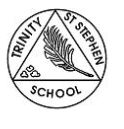 Trinity St Stephen Church of England First School, Windsor, SL4 5DFNOR: 147Required for January 2020        MPS/UPS with TLR 2We are looking for a creative, inspirational and enthusiastic KS2 Team Leader to join our school. Your role will be to work alongside colleagues to build outstanding practice in teaching and learning. The successful candidate will be a member of the Senior Leadership Team and be class-based with dedicated leadership time.We are looking for:An outstanding classroom practitioner in Year 4A leader who has a proven track record in their subject, who would like to gain further leadership experienceA passion for developing the whole child and achieving the highest possible outcomes for allAn ability and motivation to achieve whole school impactSupport for our Christian ethos and valuesWe are offering:Enthusiastic, well behaved children, who love to learnA professional, friendly staff team, who are committed to improving and maintaining high standardsA supportive Governing Body, who are committed to school improvementLeadership support and professional development opportunitiesFree parking and a short walk into Windsor town centre!Visits to the school are strongly encouraged. Please make an appointment through the school office (Contact: Mrs Sarah Horsfield 01753 862540). Closing date: 18 October  at midday. Interviews will be held on Monday 21 October 2019Our school is committed to safeguarding and promoting the welfare of children and expects all staff and volunteers to share this commitment.  An enhanced DBS disclosure will be sought from the successful candidate.